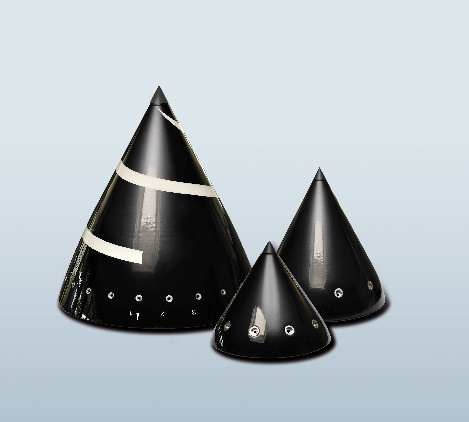 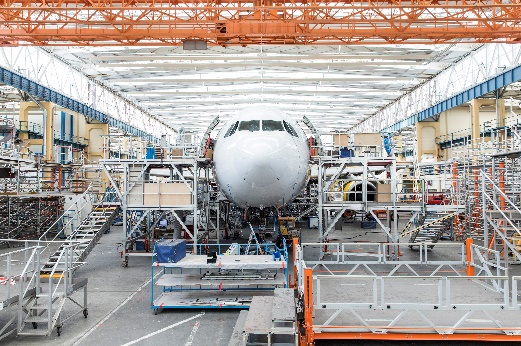 Program - draft
(date March 14nth 2023, amendments possible)Day 1 | April 18th 2023 Day 2 | April 19th 2023Project coordination in SAXONYWirtschaftsförderung Sachsen GmbH/ Saxony Trade & InvestFrederico Rosenbaum / Anna Kurzynogafrederico.rosenbaum@wfs.saxony.deanna.kurzynoga@wfs.saxony.dewww.business-saxony.comProject fundingThis project is funded by the Saxon State Ministry for Economic Affairs, Labor and Transport (SMWA) and coordinated by the Saxony Trade & Invest (www.business-saxony.com). Kompetenzzentrum Luft- und Raumfahrttechnik Sachsen/Thüringen (LRT e.V.) is mandated to support at the project. AHK Polen is mandated to support at the project in Poland.Sources: Left picture = EAST4D, right picture =EFW Elbeflugzeugwerke„SAXONY!visit" A business tour trough aviation and aerospace location SaxonyTimeTopic 11:00 - 12.30hBusinesss visit: Diehl Aviation Gilching GmbH, Zum Windkanal 10, 01109 Dresden  
 Topic:  Aviation12:30 - 14:00hLunch and transfer to Networking Event13:30-13:45 hParking at Hotel – Motel One, Am Palaisplatz, DresdenTransfer from Hotel to Impact Hub 14:00 –14:30 hRegistration and welcome coffee at Networking Eventat Impact Hub Dresden – Galerie , Trompeterstraße 5, 01069 Dresden14:30 –15.30 hNetworkingevent Official greeting, reception and welcome  by
 Wirtschaftsförderung Sachsen GmbH / Saxony Trade & Invest
Dr. Thomas Richter, Vice Precident Saxony Trade & InvestBusiness Location Saxony –
Competence Center Aerospace and space Technology Saxony / Thuringia e.V. - LRT Sachsen, Branch clusterImpulse presentation Poland Space TechnologyImpulse presentation Poland Aerospace Industry Introduction round - Guest Poland (3-5 sentences, max 1 minute) Project topics and procedure – Anna Kurzynoga & Frederico Rosenbaum, Project Manager’s at Saxony Trade & Invest 15:25Networkingevent – short coffee Break15:30h17:30Networkingevent – B2B Meetings
B2“ Meetings and networking --self arranged, supported by an event app.  Further Saxon companies will be invited! 17:30-18:30Networking – open session and networking with small dinner buffet18:30Transfer to the Hotel 18:30 -19:30Optional: guided City tour Dresden (at least 10 participants)18:45 Check inn at the Hotel Hotel: Motel One am Palais Platz 1, Dresdenhttps://www.motel-one.com/de/hotels/dresden/hotel-dresden-palaisplatz TimeTopic 07:00Breaktfast at the hotel07:45Transfer for Business visit Tour 1 (Topic: Space)Transfer for Business visit Tour 2 (Topic Aviation / Leigthweigth)08:30 - 10:00Business visit: BEYOND GRAVITY GmbHAn d. Walze 7, 01640 Coswig 
max. 15 attendee’s ! Company Presentation: Herone GmbHMeschwitzstraße 21, D - 01099 Dresden
10:Transfer11.00-12:30Company Presentation: Morpheus Space 
Business visit: Technische Universität Dresden, Institut für Leichtbau und Kunststofftechnik (Institute of Lightweight Engineering and Polymer Technology) – Dr. Albert Langkamp 12:30 Lunch LunchTransfer Transfer 13:30 - 15:30Business visit:  PMG Precision Mechanics Group GmbH, Hühndorfer Höhe 21, 01723 Wilsdruff Topic: AviationBusiness visit:  PMG Precision Mechanics Group GmbH, Hühndorfer Höhe 21, 01723 Wilsdruff Topic: Aviation15:30 - TransferTransfer16:00 - 18:00Business visit idea: EFW Elbeflugzeugwerke  – Dr. Gärtner  Topic: Aviation / LeightweightBusiness visit idea: EFW Elbeflugzeugwerke  – Dr. Gärtner  Topic: Aviation / Leightweight19:00 - 21:00Transfer to Poland  - GROUP from Lower SilesiaDinner (tbd), after that Free Time  - GROUP AHK Poland Transfer to Poland  - GROUP from Lower SilesiaDinner (tbd), after that Free Time  - GROUP AHK Poland 